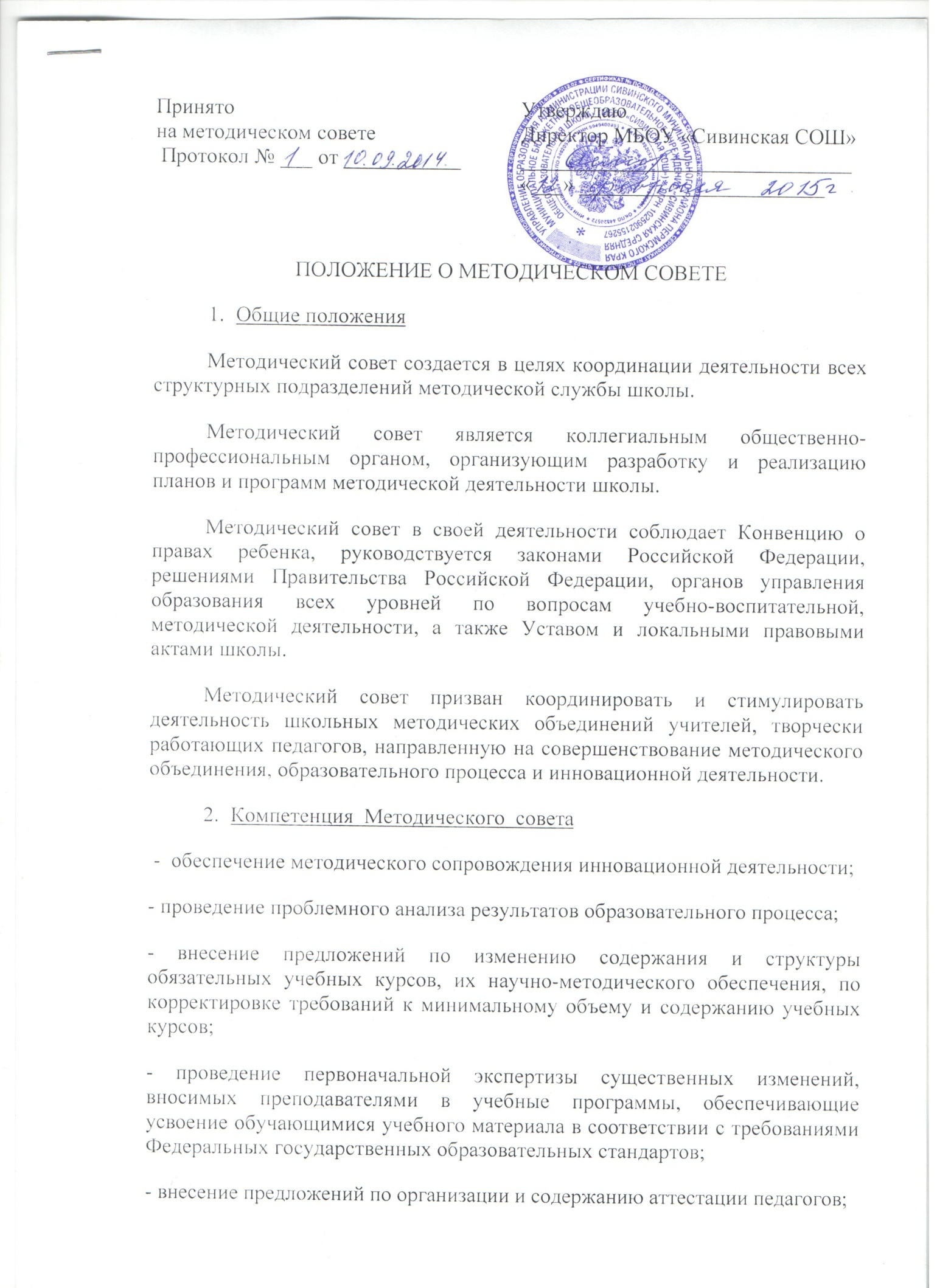 - внесение предложений по организации исследований, ориентированных на улучшение усвоения учащимися учебного материала в соответствии с Федеральными государственными образовательными стандартами;- принятие решения о подготовке методических рекомендаций в помощь учителям, организация их разработки и освоения;- разработка методических рекомендаций для учащихся и их родителей в целях наилучшего усвоения соответствующих предметов и курсов, повышения культуры учебного труда, соблюдения режима труда и отдыха;- организация работы методических семинаров для начинающих, малоопытных учителей;- привлечение учащихся к доступной им научно-исследовательской деятельности;- координация внеклассной работы по предмету, проведение предметных декадников, олимпиад;- обсуждение, согласование, рассмотрение и принятие рабочих программ, календарно-тематического планирования;- представление членов педагогического коллектива к различным видам поощрения;- создание творческих групп;- рассмотрение и принятие локальных актов, касающихся некоторых вопросов организации образовательного процесса.Организация работы Методического советаВ состав Методического совета входят руководители методических объединений, заместители директора образовательного учреждения. Состав Методического совета утверждается приказом директора образовательного учреждения. Руководителем Методического совета является заместитель директора по научно-методической работе, который назначается приказом директора Учреждения.        Работа Методического совета осуществляется на основе годового плана. План работы Методического совета рассматривается на заседании Методического совета, Педагогического совета, утверждается директором школы . Методические объединения подчиняются Методическому совету.        Периодичность заседаний Методического совета не менее 1 раз в четверть. При рассмотрении вопросов, затрагивающих другие направления образовательной деятельности, на заседания приглашаются соответствующие должностные лица. По каждому из обсуждаемых на заседании вопросов принимаются рекомендации, которые фиксируются в журнале протоколов.Контроль за деятельностью Методического совета          В своей деятельности Методический совет подотчетен Педагогическому совету школы. Контроль за деятельностью методического совета осуществляется директором образовательного учреждения в соответствии с планами методической работы и внутришкольного контроля.